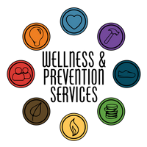 WELLNESS &
PREVENTION
SERVICESWELLNESS &
PREVENTION
SERVICESWELLNESS &
PREVENTION
SERVICESFEBRURARY NEWSLETTERWELLNESS &
PREVENTION
SERVICESWELLNESS &
PREVENTION
SERVICESWELLNESS &
PREVENTION
SERVICESSPRING 2019WELLNESS &
PREVENTION
SERVICESWELLNESS &
PREVENTION
SERVICESWELLNESS &
PREVENTION
SERVICES

The shortest (coldest) month of the year!While February is the shortest month of the year, it’s one of the most bitterly cold here in the High Country. This cold makes the month drag forever! Despite this frigidness, make sure you take the few weekends this month to focus on your social wellness. Catch up with friends you might not have seen yet this year, and hang out with those who make you happiest. 

The shortest (coldest) month of the year!While February is the shortest month of the year, it’s one of the most bitterly cold here in the High Country. This cold makes the month drag forever! Despite this frigidness, make sure you take the few weekends this month to focus on your social wellness. Catch up with friends you might not have seen yet this year, and hang out with those who make you happiest. 

The shortest (coldest) month of the year!While February is the shortest month of the year, it’s one of the most bitterly cold here in the High Country. This cold makes the month drag forever! Despite this frigidness, make sure you take the few weekends this month to focus on your social wellness. Catch up with friends you might not have seen yet this year, and hang out with those who make you happiest. 

The shortest (coldest) month of the year!While February is the shortest month of the year, it’s one of the most bitterly cold here in the High Country. This cold makes the month drag forever! Despite this frigidness, make sure you take the few weekends this month to focus on your social wellness. Catch up with friends you might not have seen yet this year, and hang out with those who make you happiest. Eating Disorder Awareness MonthThis month is Eating Disorder Awareness Month. Eating disorders typically begin between 18 and 21 years of age, according to the National Eating Disorders Association (NEDA). The association estimates that between 10 and 20% of women and 4 to 10% of men in college suffer from an eating disorder, and rates are on the rise. Disordered eating needs to be addressed by a registered dietitian. In our office, we have Janna Lyons MA, RD. She provides one on one nutrition counseling and education to students for a variety of concerns, including disordered eating, eating healthy on a budget, food intolerances or allergies, weight loss, diabetes, and more. Any student, undergraduate or graduate, can schedule an appointment with Janna by calling the office or scheduling in person at the WPS Office. Eating Disorder Awareness MonthThis month is Eating Disorder Awareness Month. Eating disorders typically begin between 18 and 21 years of age, according to the National Eating Disorders Association (NEDA). The association estimates that between 10 and 20% of women and 4 to 10% of men in college suffer from an eating disorder, and rates are on the rise. Disordered eating needs to be addressed by a registered dietitian. In our office, we have Janna Lyons MA, RD. She provides one on one nutrition counseling and education to students for a variety of concerns, including disordered eating, eating healthy on a budget, food intolerances or allergies, weight loss, diabetes, and more. Any student, undergraduate or graduate, can schedule an appointment with Janna by calling the office or scheduling in person at the WPS Office. Eating Disorder Awareness MonthThis month is Eating Disorder Awareness Month. Eating disorders typically begin between 18 and 21 years of age, according to the National Eating Disorders Association (NEDA). The association estimates that between 10 and 20% of women and 4 to 10% of men in college suffer from an eating disorder, and rates are on the rise. Disordered eating needs to be addressed by a registered dietitian. In our office, we have Janna Lyons MA, RD. She provides one on one nutrition counseling and education to students for a variety of concerns, including disordered eating, eating healthy on a budget, food intolerances or allergies, weight loss, diabetes, and more. Any student, undergraduate or graduate, can schedule an appointment with Janna by calling the office or scheduling in person at the WPS Office. 

The shortest (coldest) month of the year!While February is the shortest month of the year, it’s one of the most bitterly cold here in the High Country. This cold makes the month drag forever! Despite this frigidness, make sure you take the few weekends this month to focus on your social wellness. Catch up with friends you might not have seen yet this year, and hang out with those who make you happiest. 

The shortest (coldest) month of the year!While February is the shortest month of the year, it’s one of the most bitterly cold here in the High Country. This cold makes the month drag forever! Despite this frigidness, make sure you take the few weekends this month to focus on your social wellness. Catch up with friends you might not have seen yet this year, and hang out with those who make you happiest. Eating Disorder Awareness MonthThis month is Eating Disorder Awareness Month. Eating disorders typically begin between 18 and 21 years of age, according to the National Eating Disorders Association (NEDA). The association estimates that between 10 and 20% of women and 4 to 10% of men in college suffer from an eating disorder, and rates are on the rise. Disordered eating needs to be addressed by a registered dietitian. In our office, we have Janna Lyons MA, RD. She provides one on one nutrition counseling and education to students for a variety of concerns, including disordered eating, eating healthy on a budget, food intolerances or allergies, weight loss, diabetes, and more. Any student, undergraduate or graduate, can schedule an appointment with Janna by calling the office or scheduling in person at the WPS Office. Eating Disorder Awareness MonthThis month is Eating Disorder Awareness Month. Eating disorders typically begin between 18 and 21 years of age, according to the National Eating Disorders Association (NEDA). The association estimates that between 10 and 20% of women and 4 to 10% of men in college suffer from an eating disorder, and rates are on the rise. Disordered eating needs to be addressed by a registered dietitian. In our office, we have Janna Lyons MA, RD. She provides one on one nutrition counseling and education to students for a variety of concerns, including disordered eating, eating healthy on a budget, food intolerances or allergies, weight loss, diabetes, and more. Any student, undergraduate or graduate, can schedule an appointment with Janna by calling the office or scheduling in person at the WPS Office. Eating Disorder Awareness MonthThis month is Eating Disorder Awareness Month. Eating disorders typically begin between 18 and 21 years of age, according to the National Eating Disorders Association (NEDA). The association estimates that between 10 and 20% of women and 4 to 10% of men in college suffer from an eating disorder, and rates are on the rise. Disordered eating needs to be addressed by a registered dietitian. In our office, we have Janna Lyons MA, RD. She provides one on one nutrition counseling and education to students for a variety of concerns, including disordered eating, eating healthy on a budget, food intolerances or allergies, weight loss, diabetes, and more. Any student, undergraduate or graduate, can schedule an appointment with Janna by calling the office or scheduling in person at the WPS Office. 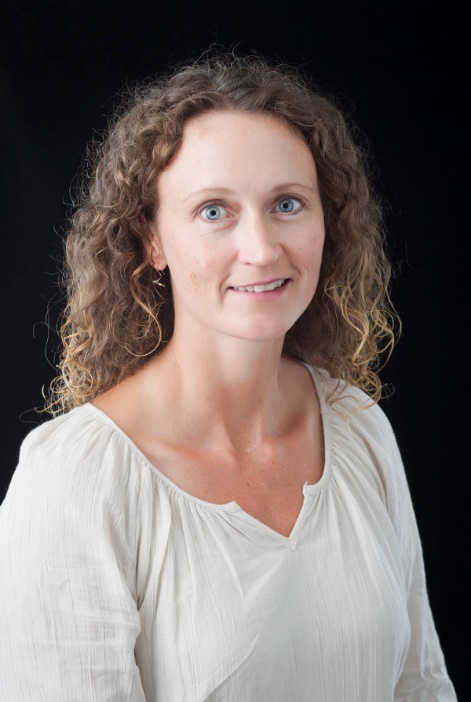 
       Fast 
Fact- Check back next month!- Check back next month!- Check back next month!- Check back next month!- Check back next month!- Check back next month!- Check back next month!- Check back next month!- Check back next month!- Check back next month!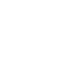 Website:Website:Website: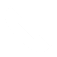 Contact: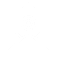 Email:wellness.appstate.eduwellness.appstate.eduwellness.appstate.edu828.262.3148prevention@appstate.edu